ČESKÁ REPUBLIKA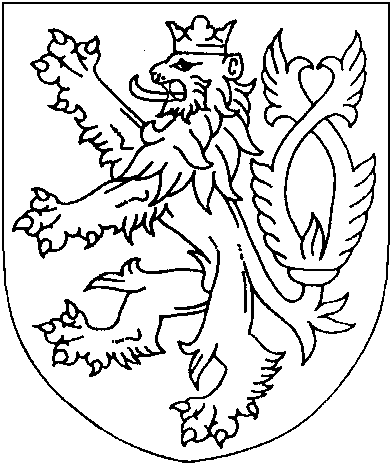 TRESTNÍ PŘÍKAZ
(anonymizovaný opis)Samosoudkyně Okresního soudu v Pelhřimově JUDr. Jitka Papežová, Ph.D. vydala dne 18. února 2021 v [obec] podle § 1 odstavec 2 zákona č. 418/2011 Sb. a § 314e odstavec 1 zákona č. 141/1961 Sb., o [údaje o účastníkovi]Obviněná3Energy.cz, s. r. o., IČ: 29014697, se sídlem Roháčova 145/14, 130 00 Praha 3,je vinna, že1.přinejmenším v době od 01.01.2012 do 29.11.2019 v [obec], případně jinde, jednáním [jméno] [příjmení], [datum narození], na základě ústního zmocnění daného mu jednatelkou [právnická osoba] [příjmení], [datum narození], společnost fakticky ovládajícího a vedoucího veškerou administrativní činnost společnosti včetně daňové evidence, spravoval bankovní účty společnosti [číslo] [bankovní účet], č. [bankovní účet] a č. [bankovní účet], které [jméno] [příjmení] dále jako jednatelka společnosti nijak nekontrolovala, čímž [jméno] [příjmení] umožnila, aby na tyto účty mohl převádět nikde neevidované a nikde nedaněné příjmy z prodejů spotřební elektroniky, které realizoval jménem společnosti Palm Mobile Consulting, s.r.o., prostřednictvím e-shopů umístěných na internetových adresách [webová adresa] a [webová adresa], kdy konkrétně [jméno] [příjmení] bylo umožněno:a)aby v účetním roce 2012 na účtu [číslo] [bankovní účet] a na účtu
č. [bankovní účet], ve 399 případech prodeje zboží postupně přijal nejméně [číslo]Kč, které řádně nezaevidoval, ani nenechal zaevidovat mezi příjmy vykázané v přiznání k dani z příjmů právnických osob společnosti Palm Mobile Consulting, s.r.o., jejímž jménem v té době oprávněně podnikal, což [jméno] [příjmení] osobně vyneslo nejméně 71.026 Kč,aby v účetním roce 2013 na účtu č. [bankovní účet], v [číslo] případech prodeje zboží postupně přijal nejméně 3.622.091 Kč, které řádně nezaevidoval, ani nenechal zaevidovat mezi příjmy vykázané v přiznání k dani z příjmů právnických osob společnosti Palm Mobile Consulting, s.r.o., jejímž jménem v té době oprávněně podnikal, což [jméno] [příjmení] osobně vyneslo nejméně 290.505 Kč,aby v účetním roce 2014 na účtu č. [bankovní účet], v [číslo] případech prodeje zboží postupně přijal nejméně 4.135.716 Kč, které řádně nezaevidoval, ani nenechal zaevidovat mezi příjmy vykázané v přiznání k dani z příjmů právnických osob společnosti Palm Mobile Consulting, s.r.o., jejímž jménem v té době oprávněně podnikal, což [jméno] [příjmení] osobně vyneslo nejméně 799.055 Kč,b)aby v době od 23.05.2015 účetního roku 2015, bez příslušného živnostenského oprávnění, které k takové činnosti měl mít, na účtu
č. [bankovní účet], v [číslo] případech prodeje zboží postupně přijal nejméně 3.169.375 Kč, což [jméno] [příjmení] osobně vyneslo nejméně 573.871 Kč,aby v účetním roce 2016, bez příslušného živnostenského oprávnění, které
k takové činnosti měl mít, na účtu č. [bankovní účet], v [číslo] případech prodeje zboží postupně přijal nejméně 3.996.030 Kč, což [jméno] [příjmení] osobně vyneslo nejméně 860.383 Kč,aby v účetním roce 2017, bez příslušného živnostenského oprávnění, které
k takové činnosti měl mít, na účtu č. [bankovní účet], v 1932 případech prodeje zboží postupně přijal nejméně 5.357.114,70 Kč, což [jméno] [příjmení] osobně vyneslo nejméně 742.182 Kč,aby v účetním roce 2018, bez příslušného živnostenského oprávnění, které
k takové činnosti měl mít, na účtu č. [bankovní účet], ve dvou případech prodeje zboží postupně přijal nejméně 22.449 Kč a aby si na účet
č. [bankovní účet] postupně vložil, případně nechal vložit, dalších nejméně 1.203.998 Kč, které za prodeje zboží na dobírku, po uplatnění poštovních dobírkových poukázek typu inkasoval v hotovosti u České pošty, s.p., což [jméno] [příjmení] osobně vyneslo nejméně 406.091 Kč,aby v účetním roce 2019, bez příslušného živnostenského oprávnění, které
k takové činnosti měl mít, na účtu č. [bankovní účet], v jednom případě prodeje zboží přijmul nejméně 12.250 Kč, aby si na účet
č. [bankovní účet] postupně vložil, případně nechal vložit, dalších nejméně 92.000 Kč, které za prodeje zboží na dobírku, po uplatnění poštovních dobírkových poukázek typu inkasoval v hotovosti u České pošty, s.p., a aby si na účet č. [bankovní účet] postupně vložil, případně nechal vložit, dalších nejméně celkem 2.797.500 Kč, což [jméno] [příjmení] osobně vyneslo nejméně 1.358.911 Kč,čímž společnost 3Energy.cz, s.r.o., [jméno] [příjmení] umožnila, aby před orgány veřejné moci skryl výtěžek z trestné činnosti v celkové výši nejméně 5.102.024 Kč, kterou v té době páchal a umožnila mu, že s penězi mohl dále libovolně nakládat ku svému prospěchu, přičemž [jméno] [příjmení] za jím spáchanou trestnou činnost, konkrétně mimo jiné i za spáchání přečinu zkreslování údajů o stavu hospodaření a jmění podle § 254 odst. 1 trestního zákoníku a přečinu neoprávněné podnikání podle § 251 odst. 1, odst. 2 písm. b) trestního zákoníku, byl odsouzen rozsudkem Okresního soudu v Pelhřimově ze dne 12.10.2020, č.j. 2T 118/2020-4346, který nabyl právní moci dne 12.10.2020 a jímž byla schválena dohoda o vině a trestu,2.přinejmenším v době od 01.01.2016 do 31.12.2017 v [obec], případně jinde, jednáním [jméno] [příjmení], [datum narození], na základě ústního zmocnění daného mu jednatelkou [právnická osoba] [příjmení], [datum narození] společnost fakticky ovládajícího a vedoucího veškerou administrativní činnost společnosti včetně daňové evidence, v rozporu s § 8 zákona č. 563/1991 o účetnictví:mezi přijaté faktury v roce 2016 pod číslem [anonymizováno] zaevidovala a dále vykazovala fakturu č. [rok] s datem plnění 26.09.2016 vystavenou společností MOTOBOOM, s.r.o., DIČ CZ8604121383, na částku 179.990 Kč, přičemž plnění, které bylo v této faktuře zaúčtováno, ve skutečnosti proběhlo mezi společností MOTOBOOM, s.r.o., a [jméno] [příjmení],mezi přijaté faktury v roce 2017 pod číslem [anonymizováno] zaevidovala a dále vykazovala fakturu č. [rok] na částku celkem 126.000 Kč s datem plnění 30.01.2017, která měla být přijata od subjektu s DIČ CZ29184886, přičemž plnění, které bylo v této faktuře zaúčtováno ve skutečnosti nikdy neproběhlo,mezi přijaté faktury v roce 2017 pod číslem [anonymizováno] zaevidovala a dále vykazovala fakturu č. [rok] na částku celkem 99.946 Kč s datem plnění 29.12.2017, která měla být přijata od subjektu s DIČ CZ29184886, přičemž plnění, které bylo v této faktuře zaúčtováno ve skutečnosti nikdy neproběhlo,čímž společnost 3Energy.cz s.r.o. ohrozila řádné a včasné vyměření daně z příjmů právnických osob a daně z přidané hodnoty,tedy1.jinému z nedbalosti umožnila zastřít původ nebo zjištění původu věci větší hodnoty, která byla výnosem z trestné činnosti spáchané na území České republiky,
a spáchala takový čin ve vztahu k věci, která má značnou hodnotu,2.v účetních knihách, zápisech nebo jiných dokladech uvedla nepravdivé údaje,
a ohrozila tak včasné a řádné vyměření daně,čímž spáchala1.přečin legalizace výnosů z trestné činnosti z nedbalosti podle § 217 odst. 1, odst. 3 písm. c) trestního zákoníku,2.přečin zkreslování údajů o stavu hospodaření a jmění podle § 254 odst. 1 trestního zákoníku,a odsuzuje sepodle § 217 odstavec 3 trestního zákoníku, § 18 odstavec 1 zákona č. 41/2011 Sb. a § 43 odstavec 1 trestního zákoníku k úhrnnému peněžitému trestu ve výměře 40 denních sazeb.Podle § 18 odstavec 2 zákona č. 418/2011 Sb. se denní sazba určuje částkou 2 000 Kč /dva tisíce korun českých/.Poučení:Proti tomuto trestnímu příkazu lze do osmi dnů od jeho doručení podat u zdejšího soudu odpor. Právo podat odpor nenáleží poškozenému. Pokud je odpor podán včas a oprávněnou osobou, trestní příkaz se ruší a ve věci bude nařízeno hlavní líčení. Při projednání věci v hlavním líčení není samosoudce vázán právní kvalifikací ani druhem a výměrou trestu obsaženými v trestním příkaze. Nebude-li odpor řádně a včas podán, trestní příkaz se stane pravomocným a vykonatelným. V případě, že obviněný odpor nepodá, vzdává se tím práva na projednání věci v hlavním líčení.Pelhřimov 18. února 2021JUDr. Jitka Papežová , Ph.D.
soudkyněRozhodnutí nabylo právní moci dne 3. března 2021.